Short – MiniFilmFestival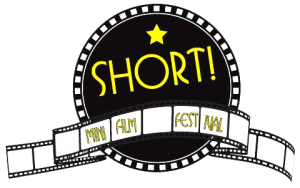 REGOLAMENTO1 – La WebTV – progetto che si propone di far conoscere, divulgare e valorizzare iniziative, eventi e manifestazioni a carattere sociale, politico e culturale – è lieta di proporre il concorso video “SHORT! – MiniFilmFestival” . Il concorso intende favorire la creatività degli artisti video e l’opera di sperimentazione e ricerca cinematografica, promuovere le potenzialità dei linguaggi artistici dei nuovi media, rispondere alle esigenze di crescita artistica dei giovani registi emergenti. In particolare, la manifestazione prende in esame il micrometraggio strumento culturale e forma di linguaggio dalle infinite potenzialità comunicative, con la finalità di ricercare, far emergere e diffondere quelle produzioni che, pur spiccando per qualità, rischiano altrimenti di perdersi nel vasto mare del web.2 – Sono ammessi al concorso cortometraggi di produzione italiana o internazionale: le opere devono essere in lingua italiana, oppure obbligatoriamente sottotitolate in italiano. Sarà ammessa qualsiasi tecnica di realizzazione video, comprese animazioni e utilizzo di nuove tecnologie (I-Phone, ecc)3 – Le opere devono avere una durata massima di 300 secondi (comprensivi di eventuali titoli di testa e di coda) e devono essere inviate in copia DVD/PAL o in versione MP4 (risoluzione video: 1920×1080, Codec: H264, 25fps, estensione: .MP4, dimensione max: 2Gb), insieme al modulo d’iscrizione compilato e firmato e ad una locandina in formato jpeg, a partire dal 1 Febbraio 2016 ed entro e non oltre il 6 Marzo 2016, al seguente indirizzoRedazione LaWeb Tv
Via Fratelli Bandiera, 2
00012 Villanova di Guidonia (Roma)
 E all’indirizzo email: infoshortminifilmfestival@gmail.com4 – Le opere verranno caricate sul sito La WebTv il 7 Marzo 2016, e saranno votate dal pubblico stesso direttamente sul sito. Gli aggiornamenti saranno pubblicati costantemente nell’apposita pagina Facebook “SHORT! – MiniFilmFestival” . Le votazioni saranno aperte dall’inizio del concorso fino al 20 Marzo 2016.5 – A votazioni concluse, le opere con il maggior numero di voti del pubblico verranno proiettate durante la serata delle premiazioni il 30 Marzo 2016 presso il Teatro Imperiale di Guidonia (l’orario sarà pubblicato successivamente sulla pagina Facebook dell’evento) e saranno valutate da una giuria qualitativa, che stabilirà i vincitori.6 – Al termine delle proiezioni saranno consegnati i premi:
– Al vincitore del concorso sarà consegnato un premio di 300 €
– Premio del Pubblico (Targa e Attestato) all’opera che avrà ricevuto il maggior numero di voti del pubblico
– Premio Miglior Attore (Targa e Attestato)
– Premio Miglior Attrice (Targa e Attestato)
– Premio Miglior Animazione (Targa e Attestato)
– Premio Miglior Soggetto (Targa e Attestato)7 – La giuria si riserva il diritto, previo avviso, di istituire nuovi premi in corso d’opera, così come il diritto di non assegnare uno o più premi.8 – La Web TV è autorizzata ad effettuare proiezioni parziali, per la stampa o per la promozione del festival. Il calendario e gli orari delle proiezioni sono di esclusiva competenza della Direzione Artistica.9 – L’organizzazione, pur impegnandosi nella cura e nella custodia delle opere pervenute, non si assume la responsabilità per eventuali furti o danni che queste dovessero subire. Le copie DVD delle opere pervenute non saranno restituite ma conservate nell’archivio dell’Associazione Culturale La Web TV e potranno essere utilizzate per successive proiezioni, non a ﬁni di lucro, all’interno di cineforum o per attività a scopo didattico e culturale.10 – Con l’iscrizione al concorso, ogni singolo autore risponde del contenuto delle sue opere ed autorizza l’organizzazione del festival al trattamento dei propri dati a norma di legge. L’autore/produttore dichiara di essere in possesso di tutti i diritti della sua opera e responsabile del contenuto dell’opera stessa.11 – La partecipazione al Concorso implica l’accettazione del presente regolamento in tutti i suoi paragraﬁ. La Direzione si riserva il diritto di decidere in deroga al presente regolamento in casi particolari o non previsti.Modulo di IscrizioneDati personali:Cognome ___________________________Nome_________________________________Luogo e data di nascita _______________________________________________________Indirizzo__________________________________Comune___________________Prov___Tel________________________ E-mail _______________________________________Io sottoscritto ______________________________________________________________dichiaro di aver letto ed accettato il regolamento in ogni sua parte e di allegare alla presente schedal’opera per la partecipazione al concorso “SHORT! – MiniFilmFestival” , di cui riporto i dati:TITOLO _______________________________________________________________________CREDITI _____________________________________________________________________________________________________________________________________________________________________________________________________________________________________________________________________________________________________________CAST_____________________________________________________________________________________________________________________________________________________________________________________________________________________________________________________________________________________________________________________________________________________________________________________________Dichiaro altresì di essere l’autore della suddetta opera e di possederne tutti i diritti; autorizzo l’uso dei mieidati personali nell’ambito del rispetto del D.Lgs 196/2003 e concedo i diritti diriproduzione dell’opera presentata ai fini della pubblicizzazione della stessa sul sito web delConcorso e delle altre forme di comunicazione e attività ad esso relative.                             Firma                                                                                                  Data            ________________                                                                ________________